08.04.2020  T. Święta Wielkanocne                                                                                                                                   T. dnia; Wielkanocny koszyczek ,  Wielkanocny stół                                                                                                                                                 I. Prace  porządkowe w domowym kąciku zabawek. ,,Małe- duże jajo kurze”- zabawa ruchowa naśladowcza  Proszę rodziców o recytację i pokaz a dziecko naśladuje.                                 Małe, duże  Ręce blisko siebie, ręce rozłożone.                                                                               jajo kurze, Rysowanie obiema rękami jajka w powietrzu.                                                                      jajo kurze, Rysowanie obiema rękami jajka w powietrzu.                                                                         jajo kurze. Rysowanie obiema rękami jajka w powietrzu.                                                                   Duże, małe  Ręce rozłożone, ręce blisko siebie.                                                                                             doskonałe,  Klepanie się ręką po brzuchu.                                                                                               doskonałe,  Klepanie się ręką po brzuchu. mniam. Klaśnięcie w dłonie.                                                                                                                                                   Praca z KP3,22 ćwiczenia w czytaniu, rozwijanie percepcji wzrokowej                                                               II  Dla chętnych. Babka Wielkanocna-zajęcia kulinarne z dorosłymi. Świąteczne przysmaki.  Składniki: 500 g mąki 350 g cukru 250 g masło 4 jajka ¾ szklanki mleka 3 łyżki kakao 1 łyżka proszku do pieczenia 1 cukier waniliowy 150 g rodzynek                                                            Sposób przygotowania Utrzeć masło i 250 g cukru. Dodać cukier wanilinowy oraz żółtka. Przesiać mąkę przez sito, dosypać do niej proszek do pieczenia. Naprzemiennie dodawać mleko i utarte żółtka, cały czas mieszając, aż masa będzie gładka. W osobnym naczyniu ubić pianę z białek. Dodać pianę do masy, delikatnie wymieszać. Dosypać rodzynki. Podzielić ciasto na dwie części, do jednej z nich dodać kakao i resztę cukru. Formę na babę (pojemność 1,5 l) posmarować masłem i posypać bułką tartą. Nałożyć ciasto – naprzemiennie kilka łyżek jasnej masy i kilka łyżek ciemnej masy                                                                                                       . Piec ciasto w temperaturze 180°C przez 1,5 godziny. Po ostygnięciu posypać ciasto cukrem pudrem.   Wspólne rodzinne jedzenie wielkanocnej babki .  SMACZNEGO1             Praca z KP3,22-   rysowanie zajączka według wzoru.                                                                  III, Bajeczka Wielkanocna- Agnieszki Galicy.  Wiosenne słońce tak długo łaskotało promykami gałązki wierzby, aż zaspane wierzbowe Kotki zaczęły wychylać się z pączków. – Jeszcze chwilkę – mruczały wierzbowe Kotki – daj nam jeszcze pospać, dlaczego musimy wstawać? A słońce suszyło im futerka, czesało grzywki i mówiło: – Tak to już jest, że wy musicie być pierwsze, bo za parę dni Wielkanoc, a ja mam jeszcze tyle roboty. Gdy na gałęziach siedziało już całe stadko puszystych Kotków, Słońce powędrowało dalej. Postukało złotym palcem w skorupkę jajka – puk – puk i przygrzewało mocno. – Stuk – stuk – zastukało coś w środku jajka i po chwili z pękniętej skorupki wygramolił się malutki, żółty Kurczaczek. Słońce wysuszyło mu piórka, na głowie uczesało mały czubek i przewiązało czerwoną kokardką. – Najwyższy czas – powiedziało – to dopiero byłoby wstyd, gdyby Kurczątko nie zdążyło na Wielkanoc. Teraz Słońce zaczęło rozglądać się dookoła po łące, przeczesywało promykami świeżą trawę, aż w bruździe pod lasem znalazło śpiącego Zajączka. Złapało go za uszy i wyciągnęło na łąkę. – Już czas, Wielkanoc za pasem – odpowiedziało Słońce – a co to by były za święta bez wielkanocnego Zajączka? Popilnuj Kurczaczka, jest jeszcze bardzo malutki, a ja pójdę obudzić jeszcze kogoś. – Kogo? Kogo? – dopytywał się Zajączek, kicając po łące. – Kogo? Kogo? – popiskiwało Kurczątko, starając się nie zgubić w trawie. – Kogo? Kogo? – szumiały rozbudzone wierzbowe Kotki. A Słońce wędrowało po niebie i rozglądało się dokoła, aż zanurzyło złote ręce w stogu siana i zaczęło z kimś rozmawiać. – Wsta                    waj śpioszku – mówiło – baś, baś, już czas, baś, baś. A to „coś” odpowiedziało mu głosem dzwoneczka: dzeń – dzeń, dzeń – dzeń. Zajączek z Kurczątkiem wyciągali z ciekawości szyje, a wierzbowe Kotki pierwsze zobaczyły, że to „coś” ma śliczny biały kożuszek i jest bardzo małe. – Co to? Co to? – pytał Zajączek. – Dlaczego tak dzwoni? – piszczał Kurczaczek. I wtedy Słońce przyprowadziło do nich małego Baranka ze złotym dzwonkiem na szyi. – To już święta, święta, święta – szumiały wierzbowe Kotki, a Słońce głaskało wszystkich promykami, nucąc taką piosenkę: W wielkanocny poranek Dzwoni dzwonkiem Baranek, A Kurczątko z Zającem Podskakują na łące. Wielkanocne Kotki, iąc miny słodkie, Już wyjrzały z pączka, Siedzą na gałązkach. Kiedy będzie Wielkanoc Wierzbę pytają   Praca z Piszę i Liczę – ćwiczenia grafomotoryczne.                                                                                IV., Bajkowe pisanki.”- nauka  słów 1 i 2 zwrotki i refrenu (youtube)                                                 Praca z Piszę i Liczę 55- kolorowanie wielkanocnego koszyczka zgodnie z kodem. Zapraszam do obejrzenia prezentacji multimedialnej                                                                                                    https://przedszkolankowo.pl/2017/01/30/koszyczek-wielkanocny-prezentacja-multimedialna-plansze/koszyczek-wielkanocny-prezentacja-multimedialna/Do zobaczenia !  Spotykamy się po świętach                                                                                            Życzę Wam kochane dzieci i rodzice na te nadchodzące ŚwiętaWielkanocne dużo  zdrowia, spokoju, optymizmu, nadziei  i Błogosławieństwa Bożego w tym trudnym dla wszystkich okresie.                                                                 Radośnie spędzajcie czas w domowym gronie.  Dbajcie o siebie i bliskich.                                         Pamiętajcie ,, ZOSTAŃ W DOMU”.      E. Opałacz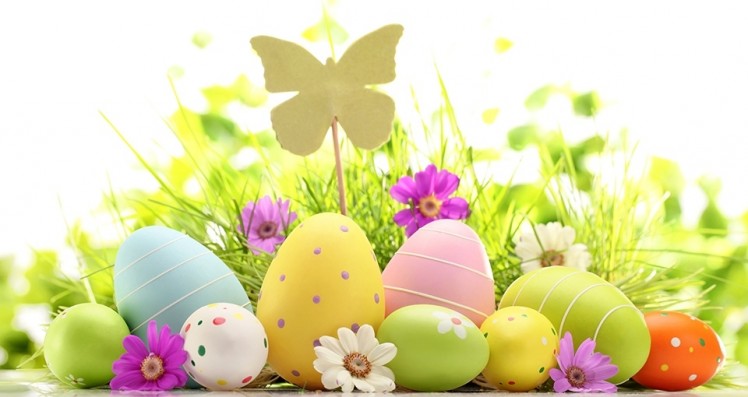 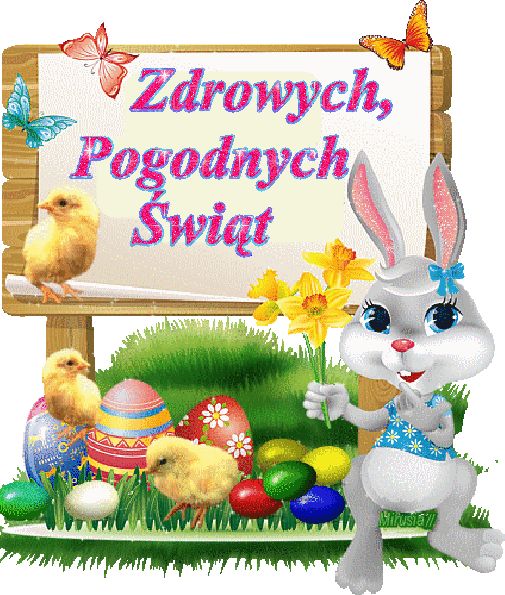 